Aquatic InvertebrateLAB (2)Super phylum: AschelminthesPhylum : Rotifera (rota :wheel , fera :to bear)A-Class:DigonontaOrder: BdelloideaFamily: Philonidinidaee.x. Philodina sp.B-Class:Monogononta1-Order: PloimaFamily: Brachionidaee.x. Brachionus sp.2- Order: FlosculariaceaFamily: Filiniidaee.x. Filinia longiseta3- Order: collothecaceaFamily: collothecidaee.x. Collotheca sp.General characteristics of Rotifera       -Triploblastic ( ectoderm , mesoderm , endoderm )Bilateral symmetrical ( both sides of the body are the same )Pseudocoelomate (has a body cavity but it is not lined by mesoderm)Unsegmented body consist of three part head,trunk and footThe head carries the rotator ciliated organ called corona ( for locomotion and feeding)  and Posterior end with toes Complete digestive system (with mouth and anus)Pharynx equipped with movable chitinous jaws (mastax)to grind ingested food particles in to smallerbody covering with an external flexible thick cuticle layer called (lorica) for protectionOsmoregulation through Protonephridia Parthenogenesis common – reproduction from unfertilized eggsRespiratory and circulatory system are absentNervous system has circular brain and paired of longitudinal nerve cords     A-Class:DigonontaFree swimmingPaired ovaries in femaleFoot with two toes (forked tail)Corona with two circular lobes with ciliaMastax ramateNo loricaParthenogenetic only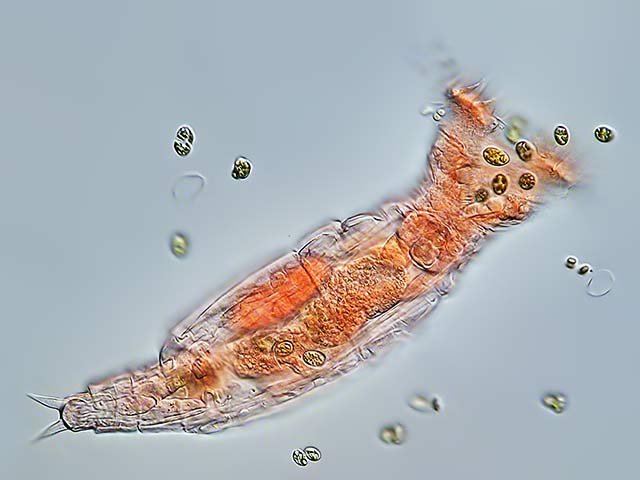 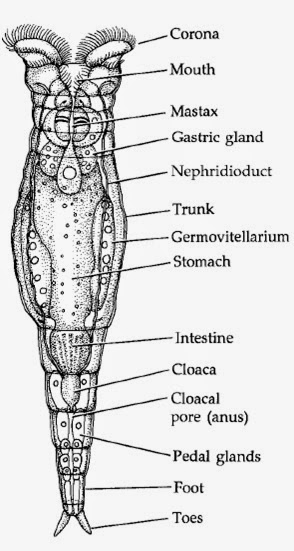 Philodina sp.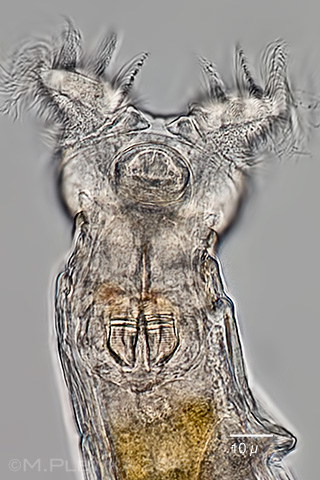 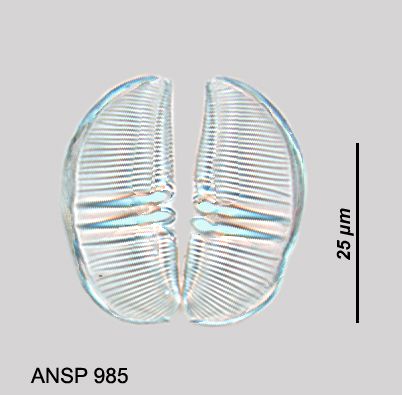                          Philodina sp.(head )                                 mastax  B-Class:MonogonontaFree swimming or sessilSingle ovary in femaleFoot present or  absent – toes variableCorona usually a single ciliated diskMastax not ramateLorica present or absent Mostly dioecious males are usually small  e.x. Brachionus sp.-Free swimming    - Short and broad shape -corona bear spines surrounding anterior end to captured prey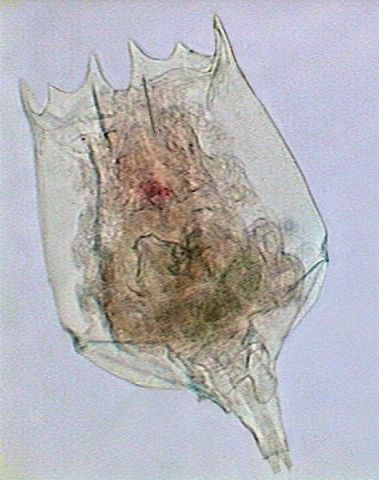 Brachionus sp.e.x. Collotheca sp.- sessil singly or colonies to substrate- long with funnel shape- Very large corona with cilia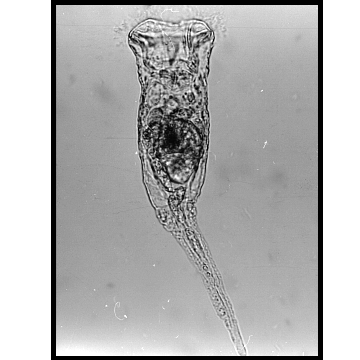 Collotheca sp.e.x. Filinia longiseta - Free swimming    - lack foot and toes- Bears two lateral bristles and caudal bristle for swimming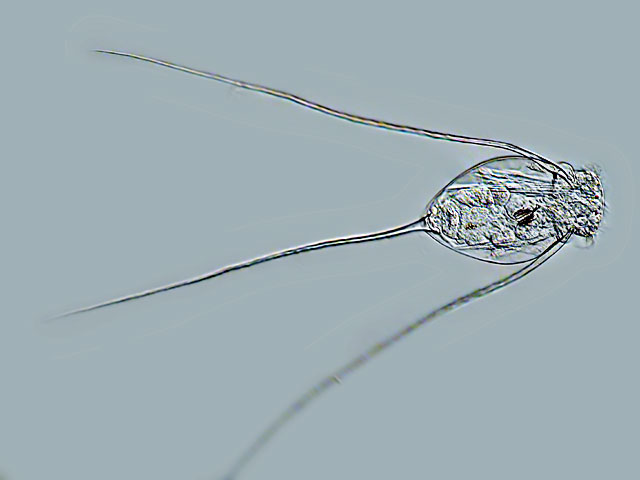 Filinia longiseta